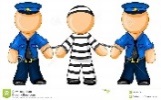 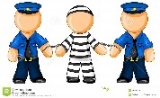 Buddhist AttitudesChristian AttitudesHoward League for Penal ReformTeaching/Quotation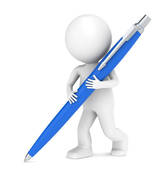 Buddhist AttitudesAnguilimaraTeaching/QuotationChristian AttitudesHoward League for Penal ReformTeaching/Quotation